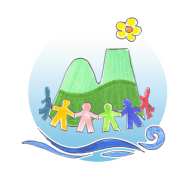 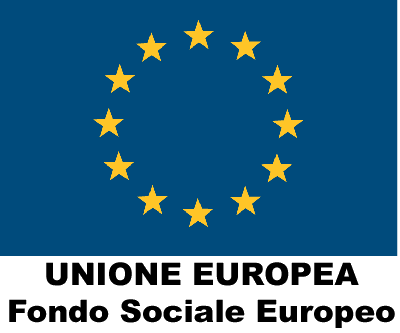 SCUOLA SECONDARIA DI I GRADOANNO SCOLASTICO ______/______RELAZIONE FINALE CLASSE…………   SEZ   ….DOCENTE …………………………………DISCIPLINA D’INSEGNAMENTO…………………………………………ORE DI LEZIONE SVOLTE    ………..BREVE DESCRIZIONE DELLA SITUAZIONE GENERALE DELLA CLASSE RISPETTO ALLE CONDIZIONI DI PARTENZA (composizione, caratteristiche comportamentali, attenzione e partecipazione, impegno, metodo di lavoro):BILANCIO DIDATTICO:In caso di risposta B, motivare adeguatamente in maniera discorsiva:OBIETTIVI FORMATIVI (socializzazione, scolarizzazione, conoscenza di sé e dell’ambiente, competenze chiave di cittadinanza e competenze trasversali):LIVELLO DI PREPARAZIONE RAGGIUNTO DALLA CLASSE: CONOSCENZE                              CAPACITÀ E COMPETENZE                           INTERESSE (argomenti e tecniche operative apprese)     (esporre,relazionare, utilizzare tecniche e conoscenze)  (apprezzamento della disciplina                                                                                                                                                             consapevolezza della sua funzione)   1                                                                1                                                                                      1                                                      2                                                               2                                                                                      2  3                                                                3                                                                                     3  4                                                                4                                                                                     4   5                                                                5                                                                                     5  6                                                                6                                                                                      6  7                                                                7                                                                                      7   8                                                                8                                                                                      8   9                                                                9                                                                                      9            10                                                               10                                                                                   10SITUAZIONE FINALE DELLA CLASSE:Alunni che hanno pienamente conseguito gli obiettivi programmati:…………………………………………………………………………………………………………………………………………………………………………Alunni che hanno sostanzialmente conseguito gli obiettivi didattici programmati:…………………………………………………………………………………….…………………………………………………………………………………….Alunni che hanno parzialmente conseguito gli obiettivi didattici programmati:…………………………………………………………………………………….…………………………………………………………………………………….Alunni che non hanno conseguito gli obiettivi didattici programmati:…………………………………………………………………………………….…………………………………………………………………………………….Casi particolari (alunni H – alunni BES )…………………………………………………………………………………….…………………………………………………………………………………….UNITÀ DIDATTICHE / DI APPRENDIMENTO SVOLTE:RISULTATI DEGLI INTERVENTI INDIVIDUALIZZATI:Potenziamento - n° alunni …..  molto efficaci           abbastanza efficaci            parzialmente efficaci             scarsamente efficaciConsolidamento - n°alunni …..  molto efficaci           abbastanza efficaci            parzialmente efficaci             scarsamente efficaciRecupero - n° alunni …  molto efficaci           abbastanza efficaci            parzialmente efficaci             scarsamente efficaciAlunni H  / alunni BES  - n°…  molto efficaci           abbastanza efficaci            parzialmente efficaci             scarsamente efficaciMETODOLOGIA ATTUATA: (indicare almeno tre voci)Lezione frontale in classe Lezione frontale in laboratorioLezione frontale con interventi individualizzatiLavori di gruppoAttività di ricerca a  scuola   a casa    sul territorioAttività di peer tutoringAssegnazione di compiti e/o studio domesticoSTRUMENTI  USATI:Libri di testoLibri di testo integrati con materiale fornito dal docenteMezzi audiovisiviSupporti / integrazioni digitali e multimedialiInternetLaboratoriAltro (specificare)…………………………………VERIFICHE:tipologiaprove scritte strutturateprove scritte semistrutturateprove scritte aperte (temi, relazioni, risoluzione di problemi,ecc.)questionaricolloqui oralimodalitàverifiche diagnostiche (prove d’ingresso)verifiche formative  (in itinere)verifiche sommative (fine 1° e 2° quadrimestre)CRITERI DI VALUTAZIONE:Si rimanda ai criteri generali adottati dal CdD e allegati al POF. In particolare la valutazione finale ha tenuto in considerazione:il metodo di studiola partecipazione all’attività didattical’impegno in classe ed a casale conoscenze acquisitele abilità e le competenze acquisitei progressi rispetto alla situazione di partenzaRAPPORTI CON LE FAMIGLIE:i genitori sono intervenuti ai colloqui mattutinii genitori sono per la maggior parte intervenuti ai colloqui bimestralii genitori per la maggior parte non sono mai intervenutii genitori sono intervenuti solo se convocatii genitori non sono mai intervenutiEVENTUALI PARTECIPAZIONI A PROGETTI CURRICOLARI E/O EXTRACURRICOLARI: (descrivere brevemente i risultati in termini partecipazione e competenze acquisite)Ercolano,…/…/…                                                                                       Il/La docente                                                                                              …………………………………………I.C. 3 “de Curtis – Ungaretti” ad Indirizzo Musicale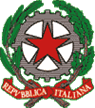 Scuola dell’Infanzia -Scuola Primaria – Scuola  Secondaria  di  1° gradoSede Centrale: Via Viola, 20 – 80056, Ercolano (NA) - tel. 081/7713113 -081/7881287 - fax 0817881289Plesso Ungaretti: Via Case Vecchie – tel. 0817393861 - Plesso Genovese: Via Palmieri – tel. 0817881291C.F. : 95170720635 – Cod. mecc. : NAIC8DA007www.ic3decurtisungaretti.edu.it - e-mail: naic8da007@istruzione.it – naic8da007@pec.istruzione.itAIl piano di lavoro programmato è stato rispettatoBIl piano di lavoro programmato è stato rispettato parzialmenteASono stati complessivamente raggiuntiBSono stati raggiunti solo da una parte della classeCNon sono stati complessivamente raggiuntiU.D./ U.D.A.PERIODO